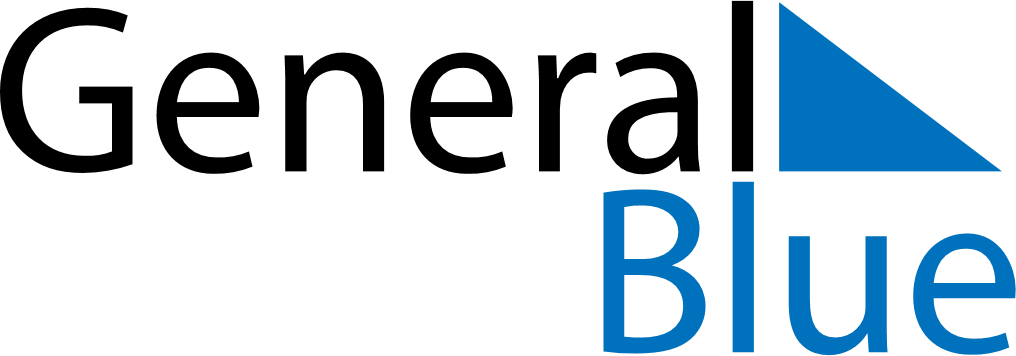 May 2024May 2024May 2024May 2024May 2024May 2024Jekabpils, LatviaJekabpils, LatviaJekabpils, LatviaJekabpils, LatviaJekabpils, LatviaJekabpils, LatviaSunday Monday Tuesday Wednesday Thursday Friday Saturday 1 2 3 4 Sunrise: 5:30 AM Sunset: 8:57 PM Daylight: 15 hours and 27 minutes. Sunrise: 5:27 AM Sunset: 8:59 PM Daylight: 15 hours and 31 minutes. Sunrise: 5:25 AM Sunset: 9:01 PM Daylight: 15 hours and 35 minutes. Sunrise: 5:23 AM Sunset: 9:03 PM Daylight: 15 hours and 40 minutes. 5 6 7 8 9 10 11 Sunrise: 5:21 AM Sunset: 9:05 PM Daylight: 15 hours and 44 minutes. Sunrise: 5:18 AM Sunset: 9:07 PM Daylight: 15 hours and 48 minutes. Sunrise: 5:16 AM Sunset: 9:09 PM Daylight: 15 hours and 52 minutes. Sunrise: 5:14 AM Sunset: 9:11 PM Daylight: 15 hours and 56 minutes. Sunrise: 5:12 AM Sunset: 9:13 PM Daylight: 16 hours and 1 minute. Sunrise: 5:10 AM Sunset: 9:15 PM Daylight: 16 hours and 5 minutes. Sunrise: 5:08 AM Sunset: 9:17 PM Daylight: 16 hours and 9 minutes. 12 13 14 15 16 17 18 Sunrise: 5:06 AM Sunset: 9:19 PM Daylight: 16 hours and 13 minutes. Sunrise: 5:04 AM Sunset: 9:21 PM Daylight: 16 hours and 17 minutes. Sunrise: 5:02 AM Sunset: 9:23 PM Daylight: 16 hours and 20 minutes. Sunrise: 5:00 AM Sunset: 9:25 PM Daylight: 16 hours and 24 minutes. Sunrise: 4:58 AM Sunset: 9:27 PM Daylight: 16 hours and 28 minutes. Sunrise: 4:56 AM Sunset: 9:29 PM Daylight: 16 hours and 32 minutes. Sunrise: 4:55 AM Sunset: 9:30 PM Daylight: 16 hours and 35 minutes. 19 20 21 22 23 24 25 Sunrise: 4:53 AM Sunset: 9:32 PM Daylight: 16 hours and 39 minutes. Sunrise: 4:51 AM Sunset: 9:34 PM Daylight: 16 hours and 43 minutes. Sunrise: 4:49 AM Sunset: 9:36 PM Daylight: 16 hours and 46 minutes. Sunrise: 4:48 AM Sunset: 9:38 PM Daylight: 16 hours and 49 minutes. Sunrise: 4:46 AM Sunset: 9:39 PM Daylight: 16 hours and 53 minutes. Sunrise: 4:45 AM Sunset: 9:41 PM Daylight: 16 hours and 56 minutes. Sunrise: 4:43 AM Sunset: 9:43 PM Daylight: 16 hours and 59 minutes. 26 27 28 29 30 31 Sunrise: 4:42 AM Sunset: 9:45 PM Daylight: 17 hours and 2 minutes. Sunrise: 4:40 AM Sunset: 9:46 PM Daylight: 17 hours and 5 minutes. Sunrise: 4:39 AM Sunset: 9:48 PM Daylight: 17 hours and 8 minutes. Sunrise: 4:38 AM Sunset: 9:49 PM Daylight: 17 hours and 11 minutes. Sunrise: 4:37 AM Sunset: 9:51 PM Daylight: 17 hours and 14 minutes. Sunrise: 4:35 AM Sunset: 9:52 PM Daylight: 17 hours and 16 minutes. 